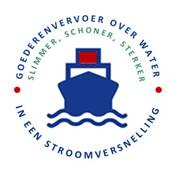 Uitnodiging: netwerkbijeenkomst Corridor Rotterdam – AntwerpenGraag nodig ik u uit voor onze netwerkbijeenkomst Corridor Rotterdam – Antwerpen. Deze vindt plaats op woensdag 7 november aanstaande van 9.30 tot 12.30 uur op de 
ss Rotterdam, 3e Katendrechtsehoofd 25 te Rotterdam.  ThemaHet thema deze ochtend is ‘samenwerking in de binnenvaart voor een schoner en slimmer transport’.  We komen deze ochtend als verladers, logistiek dienstverleners en terminals uit meerdere regio’s bij elkaar met de volgende doelstellingen:           het verrijken van onze kennis over bestaande binnenvaartverbindingen;         het inzicht krijgen in de actuele ontwikkelingen, kansen en uitdagingen;         partijen te verbinden en te activeren om de lading op het binnenvaart schip te zetten.UitdagingenGroeiende volumestromen, congestie op de weg, chauffeurstekorten en infrastructurele werken rondom de ring van Antwerpen zijn de aanleiding om deze ochtend in te zoomen op alternatieven voor het wegtransport corridor Rotterdam - Antwerpen. Tel daarbij op het klimaatakkoord van Parijs en de binnenvaart wordt ineens een stuk actueler.Programma9.30 – 10.00 uur         Inloop met koffie en thee;10.00 – 10.10 uur       Opening door dagvoorzitter Donatello Piras10.10 – 10.30 uur       Presentatie Groene Corridor door de heer Jan Kempers;Heineken Nederland Supply;10.30 – 11.00 uur       Huidige stromen en toekomstige ontwikkelingen- gesprek met de zaal;11.00 - 11.20 uur        Korte pauze;11.20 – 12.20 uur       Deelname aan stroomtafels waar samenwerking wordt gezocht voorhet bundelen van lading;12.20 – 12.30 uur       Terugkoppeling en afsluitingAansluitend op de bijeenkomst is er gelegenheid tot deelname aan een netwerklunch.AanmeldenU kunt zich aanmelden tot uiterlijk 26 oktober 2018 via gow@pzh.nl onder vermelding van voornaam, achternaam, organisatie, functie en e-mail adres.Voor vragen kunt u terecht bij :  Ellen Torres +31 (0)6 5544 9098 of Hans de Jonge +31 (0)6 5005 1016 of u kunt uw vraag mailen naar: gow@pzh.nlWij hopen u op 7 november te mogen begroeten!Hartelijke groet,Lilian Froitzheim-LeijsProgrammamanager Goederenvervoer over water